Environmental Science							NAME: ________________________Serial Dilution lab					DATE: _____________ period: ____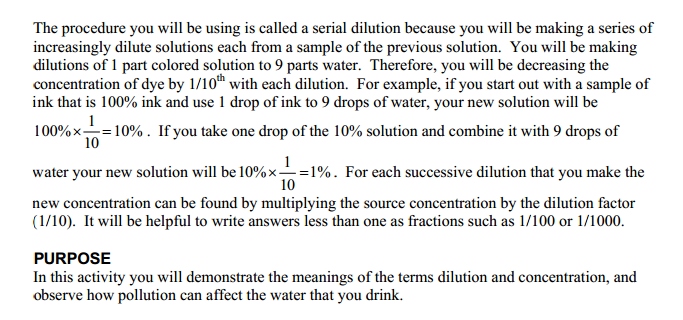 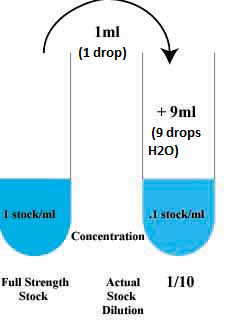  Equipment: • 1 Chem plate (well plate) • 1 graduated cylinder2 small beakers• water Unknown colored solution2 PipettesProcedure: 	1.Measure 90 ml of water in a graduated cylinder.  Pour 20 mL of water into a small beaker. Do not mix with anything else!	2. Get unknown colored solution from your teacher, put into the other small beaker. Stir.  This is the control.Use your pipette, drop 9 drops of water into well plate #1. Use the other pipette to drop 1 drop of the colored solution into well plate #1.  Observe the color and record your results into the data table.  Add 9 drops l of water to well plate #2.  Use the 2nd pipette, add 1 drop  from container #1 to container #2.  Record resultsAdd 9 drops of water to well plate #3.  Using the 2nd pipette, add 1 drop from container #2 to container #3. Continue until you get to well #10.Complete the data table.Data Table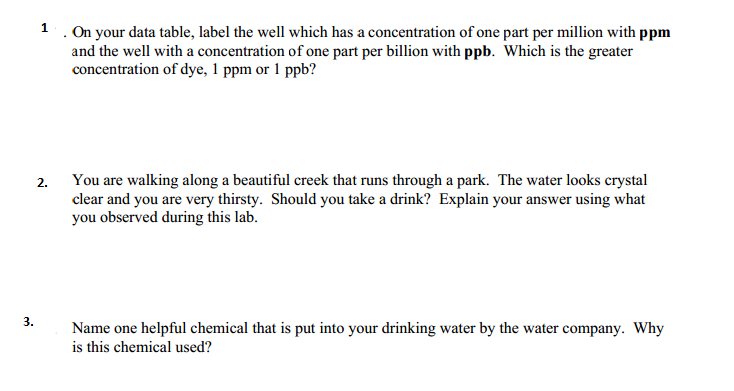 Well Plate #Color Amount of H2O in mL (1 mL=1 drop)Amount of colored solution in mL (1mL=1drop)Dilution Total Concentration in % and ppm/ppb 12345678910